# ОСТАВАЙТЕСЬ ДОМА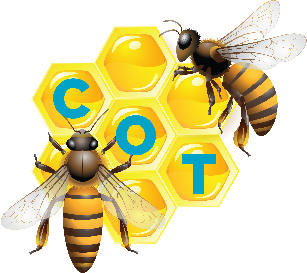 ГБОУ ШКОЛА № 657   «День России» 12.06.20.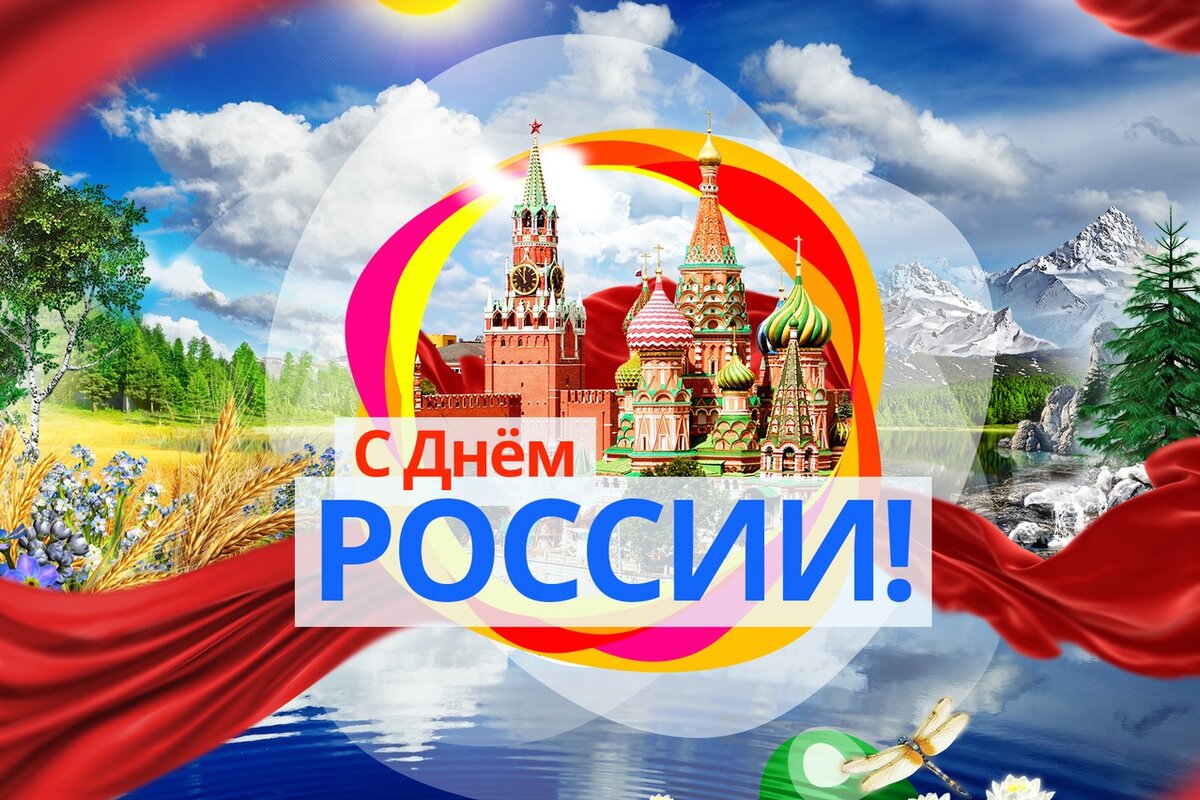 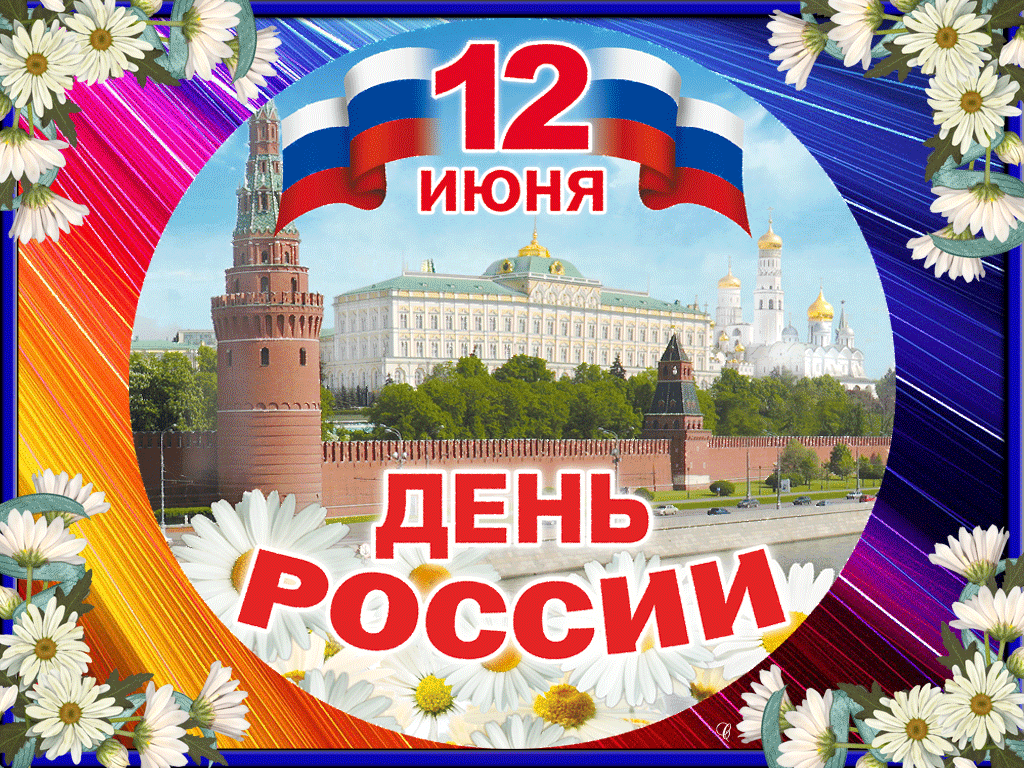 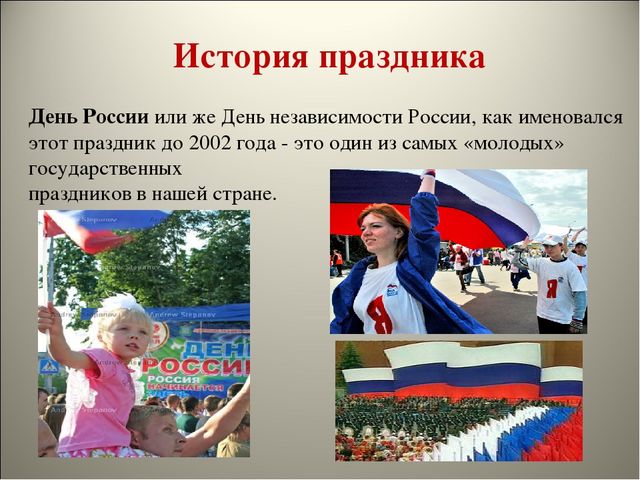 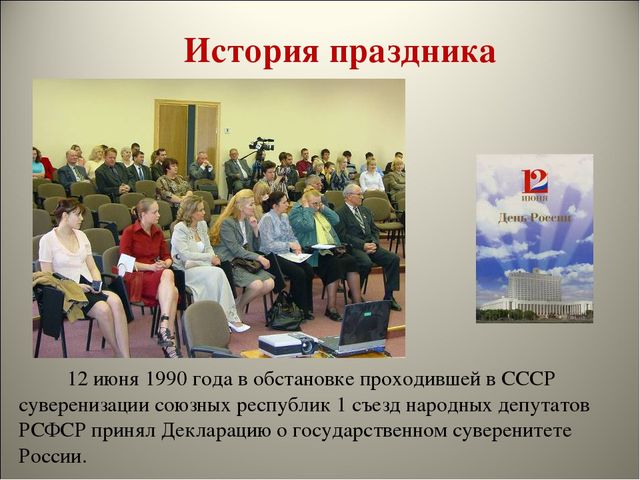 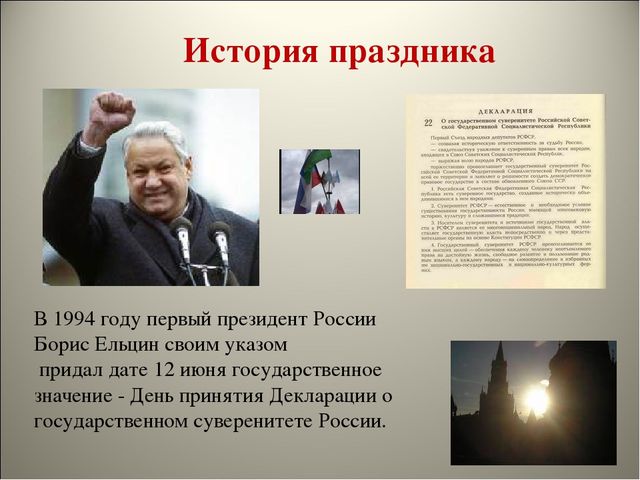 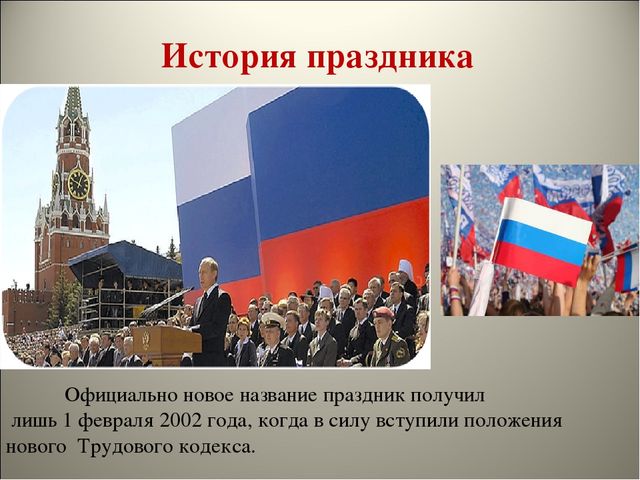 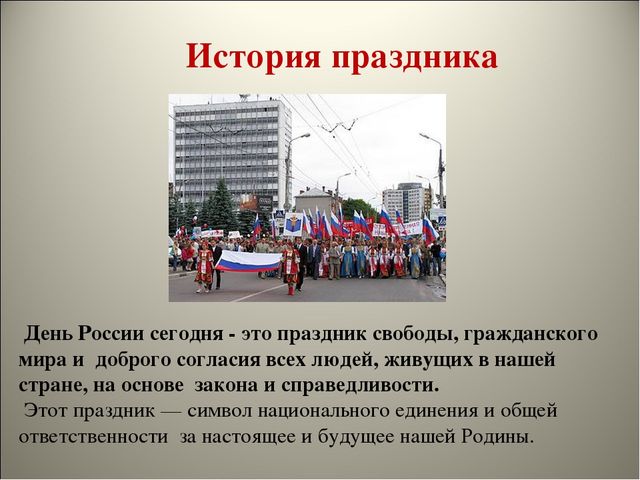 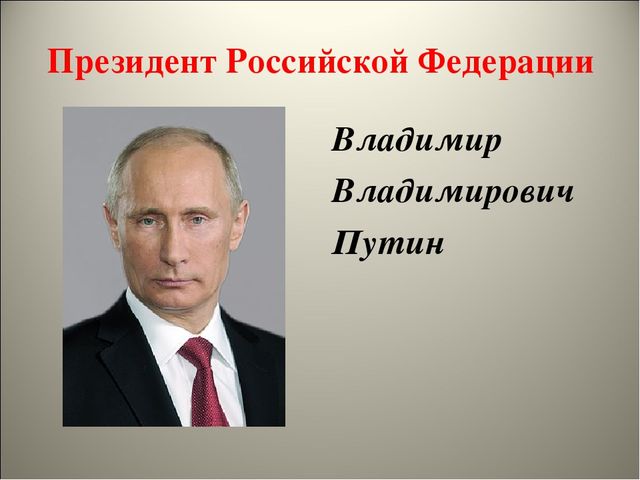 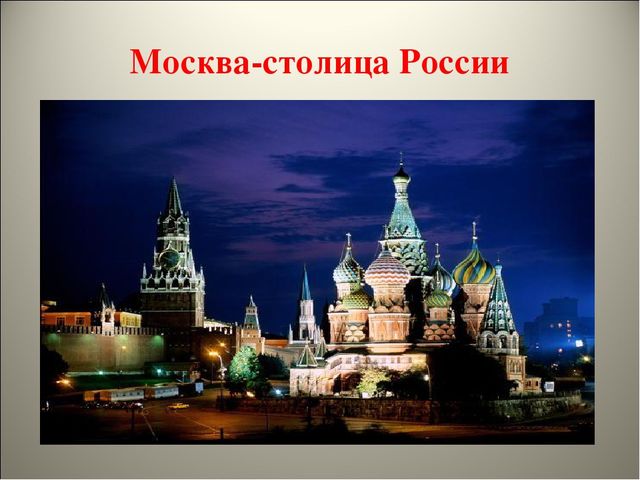 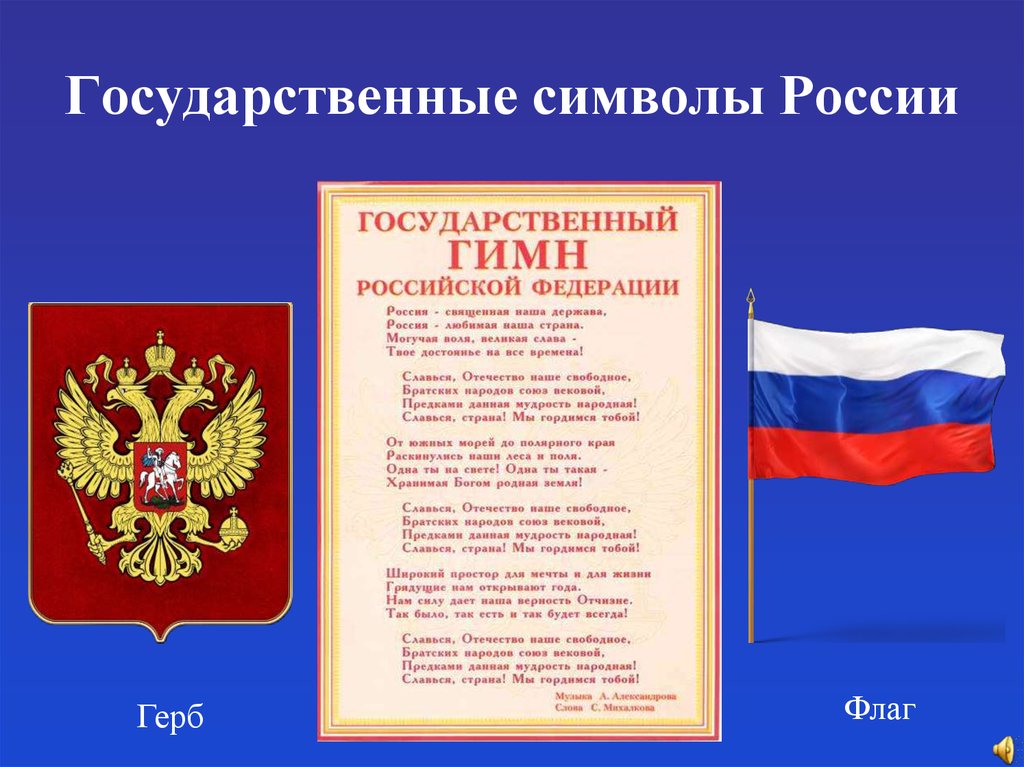 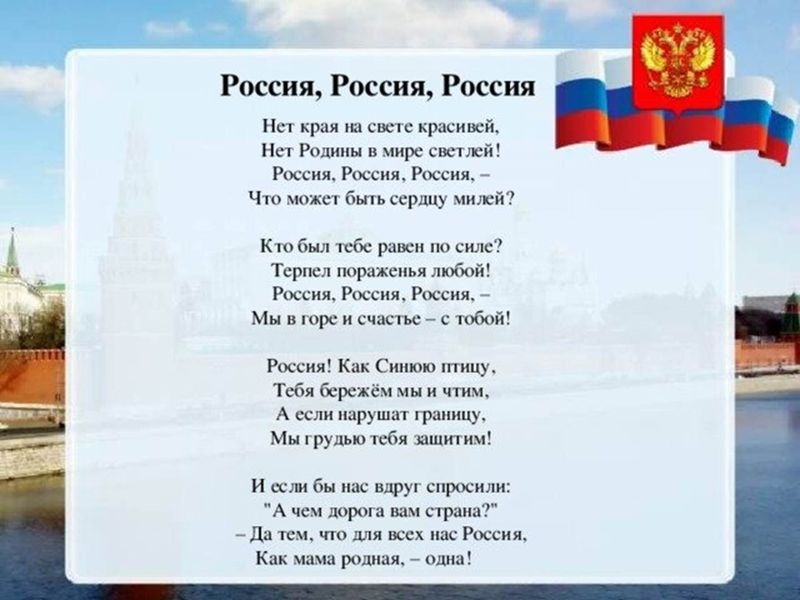 